Début du week-end… 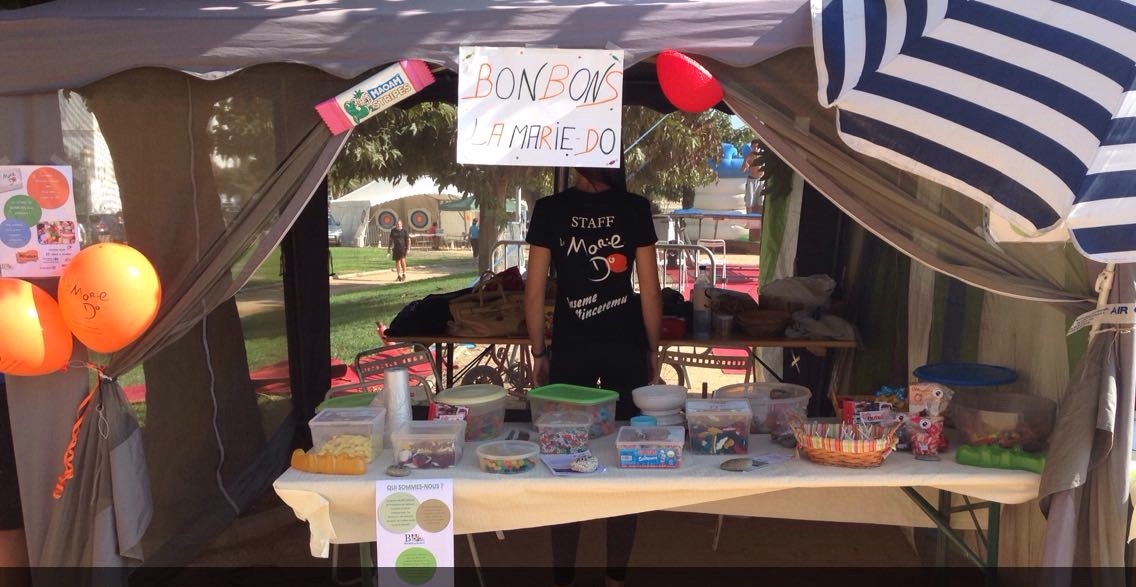 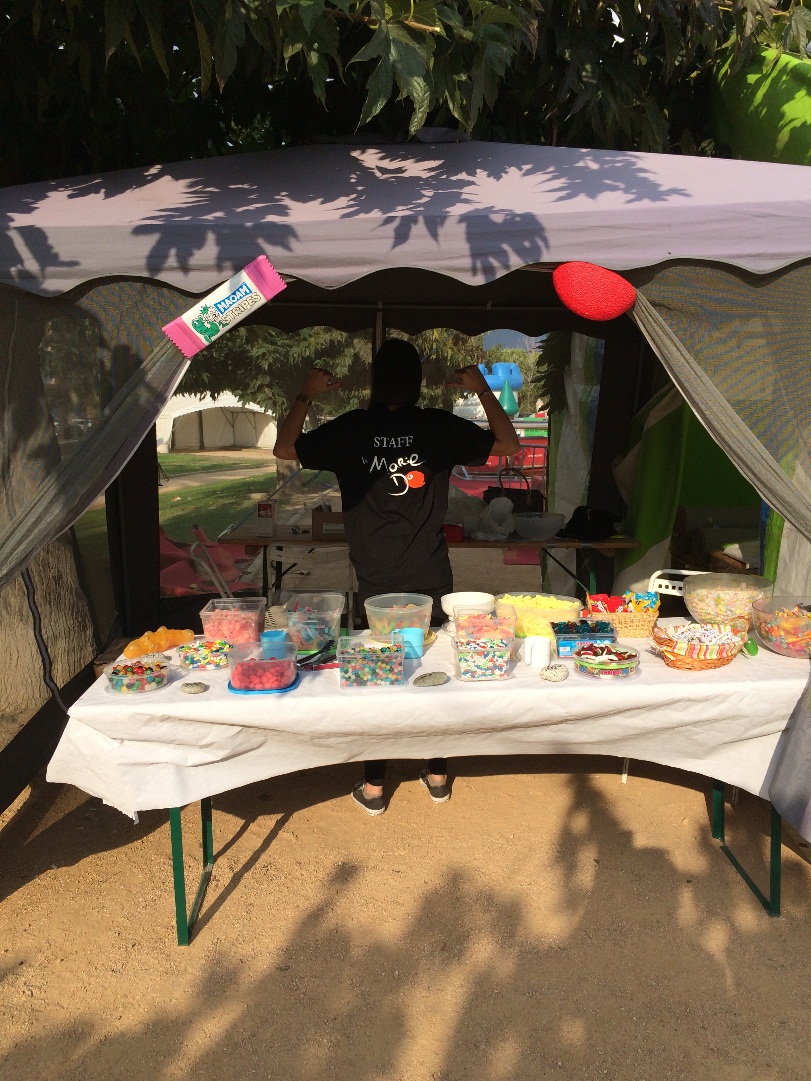 …lors de la vente…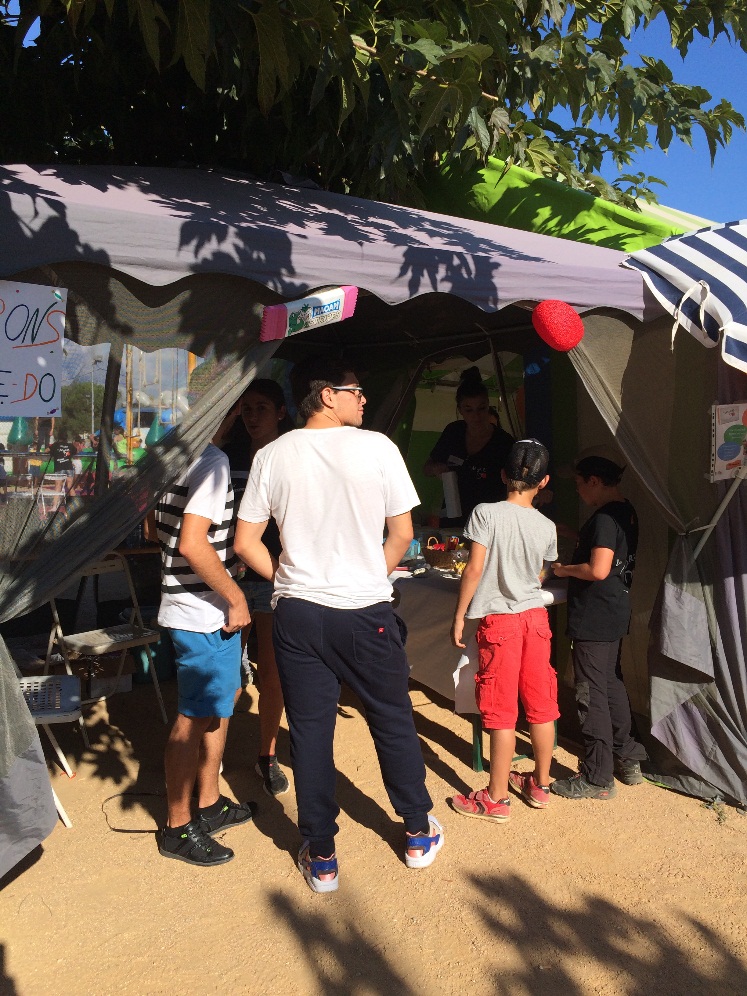 …photo avec la Présidente de l’association la Marie-Do…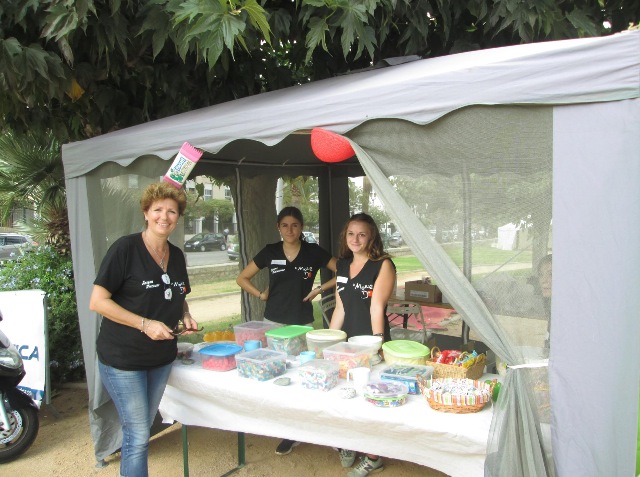 …fin du week-end à but lucratif.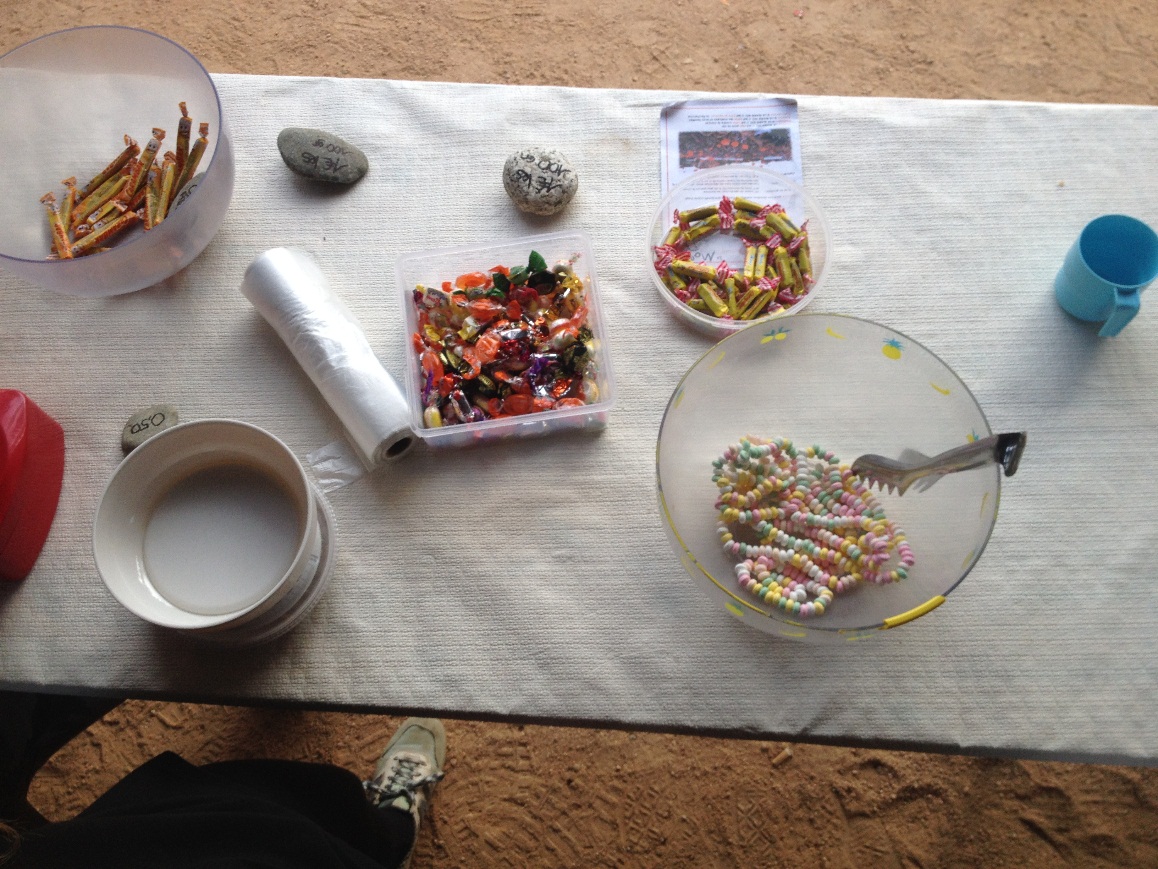 